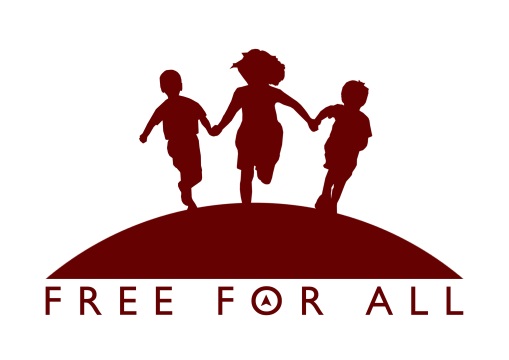 EVENT INFORMATIONDATETIMEPLACE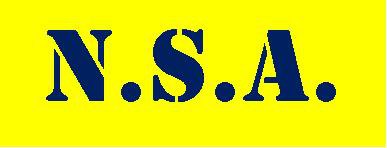 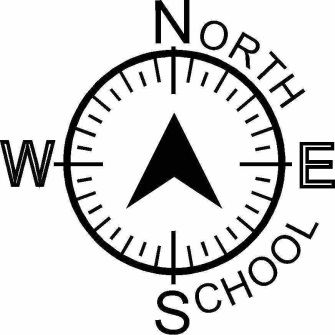 